   Место для фото                                            АНКЕТА ГИМНАСТКИ 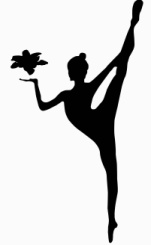                               Спортивная школа династии Назмутдиновых «ЛИЛИЯ» Ф.И.O.  ребёнка ____________________________________________________________Дата рождения _____________________________________________________________Домашний адрес ___________________________________________________________Образовательное учреждение_______________________________________________Тренировалась ли ранее, где________________________________________________Ф.И.О. мамы _______________________________________________________________Место работы ______________________________________________________________Должность _________________________________________________________________Тел.сот. ____________________________________________________________________Ф.И.О. папы________________________________________________________________Место работы ______________________________________________________________Должность _________________________________________________________________Тел.сот. ____________________________________________________________________   «________» ____________ 202_ г.                                        